Ropa  - hořlavá kapalina- vznikla rozkladem živočišných a rostlinných zbytků, které se ukládaly a mísily s   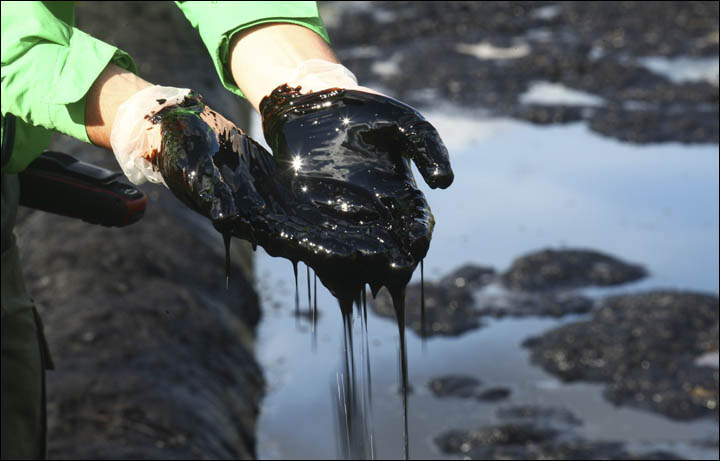    bahnem po mil. let- těží se pomocí ropných vrtů- využití: palivo, nafta, benzín                výroba léků, plastů, hnojivUhlí - hořlavá hornina- vzniklo z pravěkých přesliček, kapradin, stromů a rostlin, které zapadly do bažin a    bez vzduchu zuhelnatěly- využití: palivo, spalováním získáváme teplo, výroba elektřinyČerné uhlí – je starší, hluboko pod povrchem -˃ těží se v hlubinných dolechHnědé uhlí – mladší, hned pod povrchem -˃ těží se v povrchových dolech pomocí 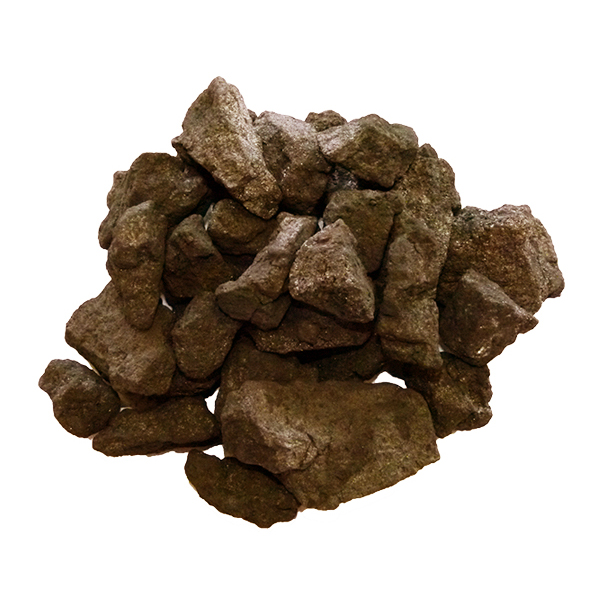                        rypadla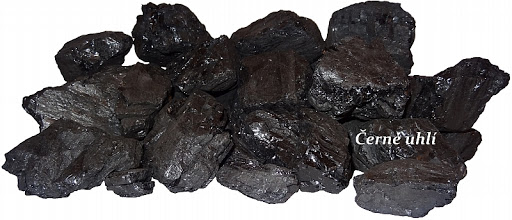                     černé uhlí                                                         hnědé uhlí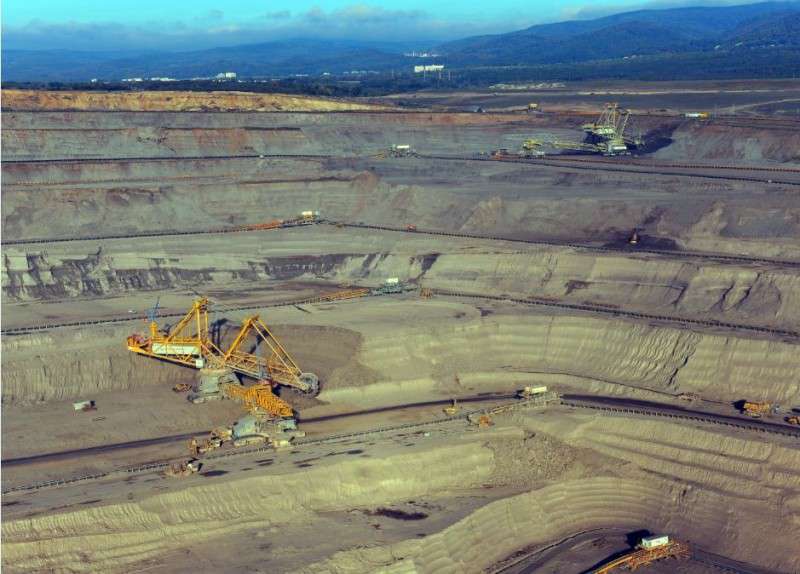 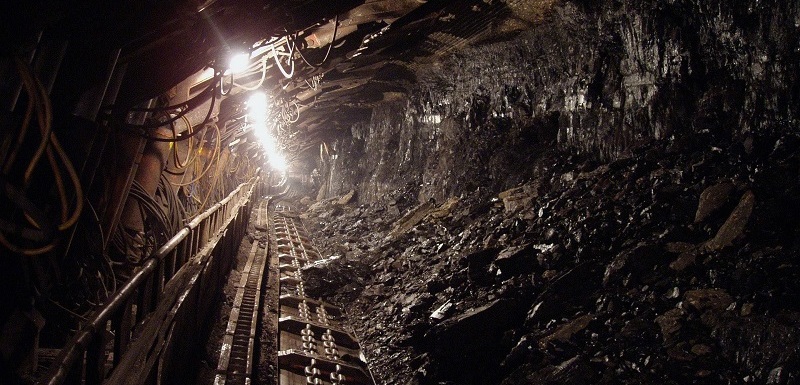                 hlubinný důl                               povrchový důl